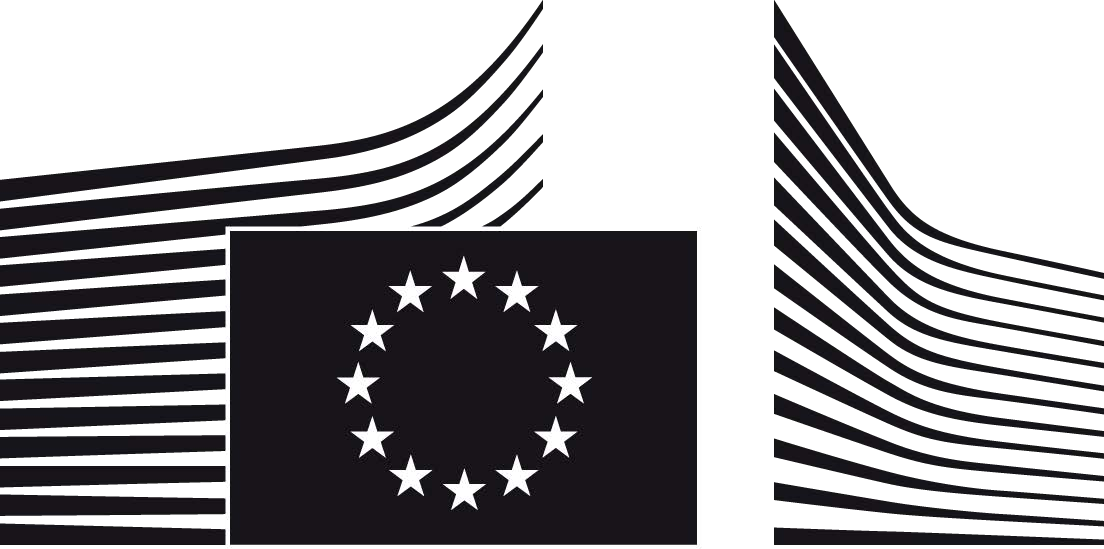 PRIVACY STATEMENT	https://ec.europa.eu/info/sites/info/files/about_the_european_commission/eu_budget/privacy_statement_en.pdfBy submitting this form, you acknowledge that you have been informed about the processing of your personal data by the European Commission for accounting and contractual purposes.Please use CAPITAL LETTERS and LATIN CHARACTERS when filling in the form.REMARK① Enter the final bank data and not the data of the intermediary bank.② This does not refer to the type of account. The account name is usually the one of the account holder. However, the account holder may have chosen to give a different name to its bank account.③ Fill in the IBAN Code (International Bank Account Number) if it exists in the country where your bank is established④ Only applicable for US (ABA code), for AU/NZ (BSB code) and for CA (Transit code). Does not apply for other countries.⑤ It is preferable to attach a copy of RECENT bank statement. Please note that the bank statement has to confirm all the information listed above under 'ACCOUNT NAME', 'ACCOUNT NUMBER/IBAN' and 'BANK NAME'. With an attached statement, the stamp of the bank and the signature of the bank's representative are not required. The signature of the account-holder and the date are ALWAYS mandatory.BANKING DETAILS ①BANKING DETAILS ①BANKING DETAILS ①BANKING DETAILS ①BANKING DETAILS ①ACCOUNT NAME ②IBAN/ACCOUNT NUMBER ③IBAN/ACCOUNT NUMBER ③CURRENCYCURRENCYCURRENCYCURRENCYCURRENCYBIC/SWIFT CODE	BRANCH CODE ④BIC/SWIFT CODE	BRANCH CODE ④BIC/SWIFT CODE	BRANCH CODE ④BANK NAMEADDRESS OF BANK BRANCHADDRESS OF BANK BRANCHADDRESS OF BANK BRANCHADDRESS OF BANK BRANCHADDRESS OF BANK BRANCHSTREET & NUMBERSTREET & NUMBERTOWN/CITY	POSTCODETOWN/CITY	POSTCODETOWN/CITY	POSTCODETOWN/CITY	POSTCODECOUNTRYCOUNTRYACCOUNT HOLDER'S DATAAS DECLARED TO THE BANKACCOUNT HOLDER'S DATAAS DECLARED TO THE BANKACCOUNT HOLDER'S DATAAS DECLARED TO THE BANKACCOUNT HOLDERSTREET & NUMBERSTREET & NUMBERTOWN/CITY	POSTCODETOWN/CITY	POSTCODECOUNTRYCOUNTRY